Antipsychotics:  Second Generation (Atypical)**See the FDA approved product labeling for each medication for full black box warningsPatient Monitoring Parameters- Second Generation (Atypical):EPS evaluation (examination for rigidity, tremor, akathisia)Before initiation of any antipsychotic medication, then weekly for first two weeks after initiating treatment with a new antipsychotic, or until the dose has been stabilized, and weekly for two weeks after a dose increase.Screen for abnormal involuntary movements—annually.Monitor for changes in vision - Ask about blurry vision yearly.EKG and/or Cardiology consultation as clinically indicatedFasting plasma glucose level or hemoglobin A1c – at baseline, at 3 months, then annuallyLipid screening—at baseline, at 3 months, then annuallyCBC as clinically indicated.Pregnancy test—as clinically indicated.Blood pressure, pulse, height, weight, and BMI measurement— at every visitA BMI exceeding the 90th percentile for age on the growth charts at: https://www.cdc.gov/growthcharts/ or a change of 5 BMI units for youths obese at treatment initiation should have weight management intervention and increased frequency of glucose and lipid monitoring.Endocrine/genitourinary function—inquire for evidence of galactorrhea/gynecomastia, menstrual disturbance, libido disturbance or erectile/ejaculatory disturbances in males (Priapism has been reported with iloperidone, Risperidone and Ziprasidone). This inquiry should be done at least every six months and more frequently during the first year of treatment or if clinically indicated.  Monitor for EPS symptoms (rigidity, tremor, akathisia).                       Clozapine-Specific Monitoring Parameter: Clozapine is associated with severe neutropenia (absolute neutrophil count (ANC) less than 500/mL). The requirements to prescribe, dispense, and receive clozapine are incorporated into a single, shared program called the Clozapine Risk Evaluation and Mitigation Strategy (REMS). Prescribers must follow requirements for CBC monitoring per REMS. Prescribers and pharmacies must certify the use of Clozapine at www.clozapinerems.com. Boxed Warning- Second Generation (Atypical): Antidepressants increased the risk of suicidal thoughts and behavior in children, adolescents, and young adults in short-term studies.Increased the risk of suicidal thoughts and behavior in short-term studies in children, adolescents, and young adults with major depressive disorder and other psychiatric disordersClozapine-Specific Black Box Warning:Risk of life-threatening agranulocytosisSeizuresMyocarditisOther adverse cardiovascular and respiratory effectsOlanzapine Pamoate (Zyprexa Relprevv®)-Specific Black Box Warning:Post-injection delirium/sedation syndromePatients are at risk for severe sedation (including coma) and/or delirium after each injection and must be observed for at least three hours at a registered facility with ready access to emergency response servicesBecause of this risk, Olanzapine Pamoate is only available through a restricted distribution program which requires prescriber, healthcare facility, patient, and pharmacy enrollment.Warnings and Precautions- Second Generation (Atypical):Prolactinoma and gynecomastia (most common with risperidone and paliperidone)Metabolic effects (i.e. Weight gain, dyslipidemia) Orthostatic Hypotension Leukopenia, neutropenia, and agranulocytosis Lowers seizure threshold Cognitive and motor impairment potential Hyperthermia Dysphagia EPS Olanzapine can cause a rare but serious skin reaction known as DRESS (Drug Reaction with Eosinophilia and Systemic Symptoms). Presence of a fever with rash and swollen lymph glands or swelling to the face requires immediate medical attentionAntipsychotics:  First Generation (Typical)**See the FDA approved product labeling for each medication for full black box warningsKS Medicaid Criteria (dosing not included in PMUR document)Fluphenazine (oral) - 6-10 yo: 5 mg; 10-<16 yo: 10 mg; >16 yo: 60 mgFluphenazine (injection) - >16 yo: 100 mgHaloperidol (Haldol Deconate) - >16 yo: 500 mg/21 daysLoxapine (Adasuve, Loxitane) -  6-10 yo: 30 mg; 10-<16 yo: 60 mg; >16 yo: 250 mgThioridazine -  >16 yo: 800 mgThiothixene - 10-<16 yo: 15 mg; >16 yo: 60 mgTrifluoperazine -  6-10 yo: 15 mg; 10-<16 yo: 40 mg; >16 yo: 40 mgPatient Monitoring Parameters- First Generation (Typical):Blood pressure, pulse, height, weight, and BMI measurement— at every visitA BMI exceeding the 90th percentile for age on the growth charts at: https://www.cdc.gov/growthcharts/ or a change of 5 BMI units for youths obese at treatment initiation should have weight management intervention and increased frequency of glucose and lipid monitoring.Endocrine/genitourinary function—inquire for evidence of galactorrhea/gynecomastia, menstrual disturbance, libido disturbance or erectile/ejaculatory disturbances in males (Priapism has been reported with iloperidone, Risperidone and Ziprasidone). This inquiry should be done at each visit for the first 12 months and every 6 months thereafter.Monitor for EPS symptoms (rigidity, tremor, akathisia).                       EPS evaluation (examination for rigidity, tremor, akathisia)Before initiation of any antipsychotic medication, then weekly for first two weeks after initiating treatment with a new antipsychotic, or until the dose has been stabilized, and weekly for two weeks after a dose increase.Screen for abnormal involuntary movements—annually.Monitor for changes in vision - Ask about blurry vision yearly.EKG requirement at baseline for pimozide; EKG and/or Cardiology consultation as clinically indicatedWarnings and Precautions- First Generation (Typical):Leukopenia, neutropenia, and agranulocytosis DrowsinessOrthostatic hypotensionEKG changesExtrapyramidal symptomsOcular changesHyperprolactinemiaAnticholinergic effects (constipation, dry mouth, blurred vision, urinary retention)Risk of prolonged QTc interval and torsades de pointes (particularly with pimozide)ADHD Stimulants: Amphetamine & DerivativesADHD Stimulants: Methylphenidate & DerivativesPatient Monitoring Parameters- ADHD Stimulants:Baseline and ongoing: height, weight, blood pressure, and pulseBaseline:  assessment using a targeted cardiac history of the child and family and a physical examination of the child.  Order an EKG and/or a pediatric cardiology consult as indicated.Boxed Warning- ADHD Stimulants: Abuse potential. Mixed amphetamine salts: Misuse of amphetamines may cause sudden death and serious cardiovascular adverse reactionsWarnings and Precautions- ADHD Stimulants:  HypertensionSudden death in those with pre-existing structural cardiac abnormalities or other serious heart problemsPsychiatric adverse event such as psychotic or manic symptomsLong-term use of stimulants has been associated with suppression of growth that may be reversible upon discontinuation of the stimulant Decreased appetite/weightPossible sleep disturbanceTicsPeripheral vasculopathy including Raynaud’s PhenomenonMay lower the seizure thresholdPriapismRisk of Serotonin Syndrome when combined with other drugs that increase serotoninDaytrana TD Patch:  post-marketing reports of acquired skin depigmentation or hypopigmentation of the skinADHD Non-StimulantsPatient Monitoring Parameters- ADHD Non-Stimulants:Baseline and ongoing:  Height, weight, blood pressure, and pulseBaseline:  Personal and family cardiovascular history  Atomoxetine:  Onset of therapeutic effect typically delayed three weeksBupropion: Mental status exam and suicide assessmentBoxed Warning- ADHD Non-Stimulants: Atomoxetine & Viloxazine: suicidal ideation in children and adolescents being treated for ADHDBupropion: increase risk of suicidal thinking and behavior (suicidality) in short-term studies in children and adolescents with major depressive disorder and other psychiatric disordersWarnings and Precautions- ADHD Non-Stimulants:  Atomoxetine & Viloxazine:Rare severe liver injury (atomoxetine only) – Patient education, monitoring signs and symptoms and lab as clinically indicatedContraindicated to use within 14 days of an MAOIIncreased blood pressure and pulsePsychiatric adverse events Priapism (rare)Clonidine & Guanfacine:Hypotension, bradycardia, and syncopeCaution if used with antipsychotics or other drugs that may lower BP or pulseSedation/somnolenceAbrupt discontinuation may cause nervousness, anxiety, or cardiovascular symptoms such as rebound hypertension and increases in heart rate, in some cases leading to hypertensive encephalopathy.  Taper, do not discontinue abruptly: The manufacturer recommends tapering the total daily dose in “decrements of not more than 1 mg every 3 to 7 days” for Guanfacine and 0.1 mg every 3 to 7 days for Clonidine.Do not administer with high fat meals (Guanfacine ER only)Bupropion:Lowers seizure threshold (use with caution with comorbid Bulimia or Seizure Disorder or with other agents that may lower seizure threshold-e.g. antipsychotics, TCA’s, excessive alcohol)Discontinuation syndromeActivation of mania/hypomaniaSuicidal ideation Contraindicated within 14 days of an MAOITricyclic Antidepressants:Caution with cardiac disease—cardiac conduction abnormalities and orthostatic hypotensionActivation of mania/hypomaniaAnticholinergic and cognitive adverse effectsLowers seizure thresholdDiscontinuation syndromeContraindicated within 14 days of an MAOIUse caution in those with history of suicide attempts; may be cardiotoxic in overdoseSSRI AntidepressantsSNRI AntidepressantsOther AntidepressantsPatient Monitoring Parameters- Antidepressants:Pregnancy test—as clinically indicatedMonitor for emergence of suicidal ideation or behaviorMonitor weight and growthObtain serum sodium if symptoms of hyponatremia occur (e.g. headaches, confusion, etc.)CBC at baseline and periodically SNRI Antidepressants:Blood pressure during dosage titration and as clinically indicatedHepatic function testing—baseline and as clinically indicatedEKG at baseline and as clinically indicated for ClomipramineBoxed Warning- Antidepressants: Increased risk compared to placebo of suicidal thinking and behavior (suicidality) in children, adolescents, and young adults in short-term studies or major depressive disorder (MDD) and other psychiatric disordersWarnings and Precautions- Antidepressants:  Suicidal ideationActivation of mania/hypomaniaDiscontinuation syndromeAbnormal bleedingContraindicated to use within 14 days of an MAOI; for fluoxetine, do not start MAOI for 5 weeks after fluoxetine discontinuationSerotonin syndromeHyponatremia riskSSRI Antidepressants:QTc prolongation potential (citalopram, fluoxetine, possibly escitalopram)SNRI Antidepressants:Severe skin reactionsHepatoxicityElevated blood pressure and pulseSeizuresRare cases of drug rash with eosinophilia and systemic symptoms (DRESS)Mirtazapine:Weight gainOrthostatic hypotension and syncopeHepatoxicity SeizuresNeutropenia Mood StabilizersPatient Monitoring Parameters:Pregnancy Test - baseline as appropriate, and as clinically indicatedCBC with differential—baseline, 1 to 2 weeks after each dose increase, annually, and as clinically indicated Comprehensive Metabolic Panel (electrolytes, hepatic function, serum creatinine, BUN) – baseline, every 3 months for the first year of treatment, then annually and as clinically indicated Medication Levels:  CBZ—obtain 1 week after initiation and 3-4 weeks after dose adjustment, then as clinically indicated (trough level 4-12mcg/mL)Monitor for emergence of suicidal ideation or behaviorFor patients with Asian descent, genetic test for HLA-B*1502 at baseline (prior to initiation of carbamazepine). May use results of previously completed testing. Patients testing positive for the allele should not use carbamazepine unless benefit outweighs the risk.Consider HLA-A*3101 genetic testing at baseline for those to be considered at high risk (most common in Asian, Native American, European, and Latin American descents)Boxed Warnings: Serious rashes including Stevens-Johnson syndromeAplastic anemia/agranulocytosisWarnings and Precautions:  Suicidal ideationTeratogenicityWithdrawal seizuresHyponatremiaInduces metabolism of itself and many other drugs through strong CYP 3A4 induction (decreased efficacy of oral contraceptives)Contraindicated to use within 14 days of an MAOIPatient Monitoring Parameters:Pregnancy Test - baseline as appropriate, and as clinically indicatedCBC with differential—baseline, 1 to 2 weeks after each dose increase, annually, and as clinically indicated Comprehensive Metabolic Panel (electrolytes, hepatic function, serum creatinine, BUN) – baseline, every 3 months for the first year of treatment, then annually and as clinically indicated Medication Levels:  VPA—obtain 1-2 weeks after initiation and dosage change, then as clinically indicated (trough level 50-125mcg/mL)Consider using higher levels for acute mania (trough level 85-125mcg/mL)Timing of lab draw for trough level dependent on formulation usedMonitor for emergence of suicidal ideation or behaviorWeight—baseline and quarterly for the first year of treatment then annually and as clinically indicatedBoxed Warning: HepatotoxicityTeratogenicityPancreatitisWarnings and Precautions:  Suicidal ideationTeratogenicityWithdrawal seizuresUrea cycle disordersNeutropenia and leukopenia- increased risk with concomitant quetiapine useThrombocytopenia HyperammonemiaMulti-organ hypersensitivity reactionPolycystic ovarian syndromeAlopeciaPatient Monitoring Parameters:Pregnancy Test - baseline as appropriate, and as clinically indicatedCBC with differential—baseline, annually, and as clinically indicated Comprehensive Metabolic Panel (electrolytes, hepatic function, serum creatinine, BUN) – baseline, every 3 months for the first year of treatment, then annually and as clinically indicated Medication Levels:  LI—obtain 1 week (5-7 days) after initiation or dosage change, 3 months after initiation, every 6 months for maintenance, and as clinically indicated (trough level 0.6-1.2 meq/L)Monitor for emergence of suicidal ideation or behaviorWeight—baseline and quarterly for the first year of treatment then annually and as clinically indicatedBoxed Warning: Toxicity above therapeutic serum levelWarnings and Precautions:  Suicidal ideationTeratogenicityChronic renal function impairmentSpecial risk patients: those with significant renal or cardiovascular disease, severe debilitation, dehydration, or sodium depletionPolyuriaTremorDiarrhea and nauseaHypothyroidism*EIAEDs= enzyme-inducing antiepileptic drugsPatient Monitoring Parameters:Pregnancy Test - baseline as appropriate, and as clinically indicatedCBC with differential—baseline, 1 to 2 weeks after each dose increase, annually, and as clinically indicated Comprehensive Metabolic Panel (electrolytes, hepatic function, serum creatinine, BUN) – baseline, every 3 months for the first year of treatment, then annually and as clinically indicated Monitor for emergence of suicidal ideation or behaviorMonitor for potentially lethal rash especially during the first two months of therapyBoxed Warning: Serious rashes including Stevens-Johnson syndromeWarnings and Precautions:  Suicidal ideationTeratogenicityWithdrawal seizuresConcomitant use with VPA increases serum LTG levels significantly (increased risk of rash/SJS without LTG dose adjustment)Concomitant use with EIAEDs (CBZ, Phenytoin, Phenobarbital, Primidone) reduces serum LTG levels significantlyConcomitant use with oral contraceptives increases LTG clearancePatient Monitoring Parameters:Pregnancy Test - baseline as appropriate, and as clinically indicatedCBC with differential—baseline, 1 to 2 weeks after each dose increase, annually, and as clinically indicated Comprehensive Metabolic Panel (electrolytes, hepatic function, serum creatinine, BUN) – baseline, every 3 months for the first year of treatment, then annually and as clinically indicated Monitor for emergence of suicidal ideation or behaviorObtain serum sodium if symptoms of hyponatremia (headaches, confusion, etc.) occurWarnings and Precautions:  Suicidal ideationTeratogenicityWithdrawal seizures Hyponatremia (incidence may be as high as 24% in children)Anaphylactic reactions and angioedemaPatients with a history of hypersensitivity reaction to carbamazepineSerious dermatological reactionsCognitive/neuropsychiatric adverse eventsMulti-organ hypersensitivityHematologic eventsSedatives-HypnoticsBehavioral intervention is first-line treatment for insomnia and should always be included.  Psychopharmacological interventions are not to be the first-line intervention for insomnia.Boxed Warning- Sedative-Hypnotics: Trazodone—increased the risk compared to placebo of suicidal thinking and behavior (suicidality) in children, adolescents, and young adults in short-term studies of major depressive disorder (MDD) and other psychiatric disordersBenzodiazepines—risks from concomitant use with opioidsWarnings and Precautions- Sedative-Hypnotics:There is a lack of evidence for long-term usage for treatment of insomnia.Diphenhydramine & Hydroxyzine:Drowsiness and dizzinessDry mouthBlurred visionNervousnessDiminished mental alertnessParadoxical excitationMay lower seizures threshold (avoid in epilepsy)Associated with a small but definite risk of QT interval prolongation and torsades de pointes (hydroxyzine only)Melatonin:Should be given directly before sleep onset due to short half-lifeMay adversely affect gonadal developmentRamelteon:Hypersensitivity reactionsAbnormal thinking and behavioral changesCNS depressionDecreased testosteroneHyperprolactinemiaTrazodone:Serotonin syndromeContraindicated for use within 14 days of an MAOISuicidal ideationActivation of mania/hypomaniaDiscontinuation syndromeAbnormal bleedingQT prolongation and risk of sudden deathOrthostatic hypotension and syncopePriapismHyponatremiaCognitive and motor impairmentZolpidem & Eszopiclone: Complex sleep behaviors possibleAbnormal thinking and behavior changesWithdrawal effectsDrug abuse and dependenceToleranceHallucinations in children 6-17 years old have been reported (zolpidem only)Suvorexant:Sleep paralysis and somnolenceBenzodiazepines:Withdrawal effectsDrug abuse and dependenceSedation potentialReferencesAman, MG, Bukstein OG, Gadow KD, et al., What does risperidone add to parent training and stimulant for severe aggression in child attention-deficit/hyperactivity disorder? J Am Acad Child Adolesc Psych 2014;53:47-60.Biederman et al. A prospective open-label trial of lamotrigine monotherapy in children and adolescents with bipolar disorder. CNS Neurosci Ther.  Apr 2010;16(2):91-102.Blader JC, Pliszka SR, Kafantaris V, et al. Prevalence and treatment outcomes of persistent negative mood among children with attention-deficit/hyperactivity disorder and aggressive behavior. J Child Adolesc Psychopharmacol.  2016;26(2)164-173.Bobo WV, Cooper, WO, Stein CM, et al. Antipsychotics and the risk of type 2 diabetes mellitus in children and youth. JAMA Psychiatry 2013:70;1067-75.Bridge JA, Iyengar S, Salary CB, et al. Clinical response and risk for reported suicidal ideal and suicide attempts in pediatric antidepressant treatment. JAMA 2007;297:1683-96.Correll CU. Monitoring and management of antipsychotic-related metabolic and endocrine adverse events in pediatric patients. Int Rev Psychiatry 2008;20(2):195-201.Correll CU, Kratochvil CJ, March JS. Developments in pediatric psychopharmacology: focus on stimulants, antidepressants, and antipsychotics. J Clin Psychiatry 2011;722:655-70.Cooper WO, Habel LA, Sox CM et al. ADHD drugs and serious cardiovascular events in children and young adults. N Engl J 2011;365:1896904.Crismon ML, Argo T. The use of psychotropic medication of children for children in foster care. Child Welfare 2009;88:71-100.Cutler AJ, Brams M, Bukstein O, et al. Response/remission with guanfacine extended-release and psychostimulants in children and adolescents with attention-deficit/hyperactivity disorder. J Am Acad Child Adolesc Psych  2014;53:1092-1101.De Hert M, Bobbelaere M, Sheridan EM, et al. Metabolic and endocrine adverse effects of second-generation antipsychotics in children and adolescents: A systematic review of randomized, placebo controlled trials and guidelines for clinical practice. European Psychiatry 2011;26:144-58.Detke HC, DelBello MP, Landry J, Usher RW. Olanzapine/fluoxetine combination in children and adolescents with bipolar I depression: a randomized, double-blind placebo controlled trial. J Am Acad Child Adolesc Psyc  2015;54:217-224.Dopheide JA, Pliszka SR. Attention-Deficit-Hyperactivity Disorder: An Update. Pharmacotherapy 2009;29(6)656-79.Elbe D, et al. Clinical Handbook of Psychotropic Drugs for Children and Adolescents.  Hogrefe Publishing, 2015.Emslie GJ, et al. Escalopram in the treatment of adolescent depression: a randomized placebo-controlled ultisite trial. J Am Acad Child Adolesc Psychiatry 2006;48(7)721-9.Etminan M, Carleton B and Brophy JM. Risperidone and Risk of Gynecomastia in Young Men. J Child Adolesc Psychopharm 2015;25(9)671-673.Fanton J, Gleason M. Psychopharmacology and preschoolers: a critical review of current conditions. Child Adolesc Psychiatr Clin N Am 2009;18(3)753071.Findling RL. Efficacy, long-term safety, and tolerability of ziprasidone in children and adolescents with bipolar disorder. J Child Adolesc Psychopharm 2013;23(8)545-57.Findling RL, Drury SS, Jensen PS, AACAP Committee on Quality Issues. Practice parameter for the use of atypical antipsychotic medication in children and adolescents. American Academy of Child and Adolescent Psychiatry. Approved by the AACAP Council on August 2, 2011.Findling RL, Johnson JL, McClellan J, et al. Double-blind maintenance safety and effectiveness findings from the treatment of early-onset schizophrenia spectrum (TEOSS) study. J Am Acad Child Adolesc Psychiatry 2010;49:583-94.Findling RL, Reed MD, O’Riordan MA, Demeter CA, Stansbery RJ, McNamara NK. Effectiveness, safety, and pharmacokinetics of quetiapine in aggression children with conduct disorder. J Am Acad Child Adolesc Psychiatry 2006;45:792-800.Findling RL, Robb A, McNamara NK, et al. Lithium in the acute treatment of bipolar I disorder: a double-blind placebo-controlled study. Pediatrics 2015;13:885-894.Gadow KD, Arnold LG, Molina BSG, et al. Risperidone added to parent training and stimulant medication: Effects on attention-deficit/hyperactivity disorder, conduct disorder, and peer aggression. J Am Acad Child Adolesc Psych 2014;53:948-959.Galling B et al. Type 2 Diabetes Mellitus in Youth Exposed to Antipsychotics: A Systematic Review and Meta-analysis. JAMA psychiatry. Online Jan 20, 2016:el-e13.Gandelman K, Alderman JA, Glue P, et al. The impact of calories and fat content of meals on oral ziprasidone absorption: A randomized, open-label, crossover trial. J Clin Psychiatry 2009;70:58-62.Geller B, Luby JL, Joshi P, et al. A randomized controlled trial of risperidone, lithium, or divalproex sodium for initial treatment of bipolar I disorder, manic or mixed phase, in children and adolescents. Arch Gen Psych   2012;69:515-528.Gibbons RD, Brown H, Hur K, Davis JM, Mann JJ. Suicidal thoughts and behavior with antidepressant treatment: Reanalysis of the randomized placebo-controlled studies of fluoxetine and venlafaxine.  Arch Gen Psych   2012;69:580-587.Ghanizadeh A et al. A head-to-head comparison of aripiprazole and risperidone for safety and treating autistic disorders. Child Psychitry Hum Dev   2014;45(2):185-192. Geller B, Luby JL, Joshi P, et al. A randomized controlled trial of risperidone, lithium, or divalproex sodium for initial treatment of bipolar I disorder, manic or mixed phase, in children and adolescents (TEAM Study). Arch Gen Psych 2012;69:515-528.Gleason MM, Egger HL, Emslie GJ, et al. Psychopharmacological treatment for very young children: contexts and guidelines. J Am Acad Child Adolesc Psychiatry 2007;46:1532-1572.Greenhill L, Kollins S, Abikoff H, et al. Efficacy and safety of immediate-release methylphenidate treatment for preschoolers with ADHD. J Am Acad Child Adolesc Psychiatry   2006;45(11):1284-1293.Groenman AP, Oosterlaan NN, et al. Stimulant therapy for attention-deficit hyperactivity disorder and risk of developing substance abuse disorder. Pediatrics 2014;204:494-501.Hammond TA, Laughren T, Racoosin J. Suicidality in pediatric patients treated with antidepressant drugs. Arch Gen Psychiatry. 2006;63:332-339.Hastard EB et al. ADHD, stimulant treatment, and growth: a longitudinal study. Pediatrics   2014;134(4):e935-944.Hay W, Levin M, Deterding R, et al. Current diagnosis and treatment pediatrics. 20th ed. McGraw-Hill Professional Publishers 2010.Hirota T, Schwartz S, Carrell CU. Alpha-2 agonists for attention-deficit/hyperactivity disorder in youth: systematic review and meta-analysis of monotherapy and add-on trials to stimulant therapy. Jour Am Acad Child Adolesc Psych   2014;53:153-173.Ivanenko A. Sleep Disorders:  Parents’ Medication Guide. J Am Acad Child Adolesc Psychiatry. 2001: Parents’ Medication Guides (aacap.org).Jensen KG, Juul K, Fink-Jensen A, Correll CU, Pagsberg AK. Corrected QT changes during antipsychotic treatment of children and adolescents: asystematic review and meta-analysis of clinical trials. J Am Acad Child Adolesc Psych   2015;54:25-36.Johns Hopkins Hospital, Arcara K, Tschudy M. The Harriet Lane Handbook: A Manual for Pediatric House Officers. 19th Ed. Philadelphia, PA: Mosby/Elsevier 2012.Kennard BD, Emslie GJ, Mayes TL, et al. Sequential treatment with fluoxetine and relapse-prevention CBT to improve outcomes in pediatric depression. Am J Psych   2014;171:1083-1090.Keller MB et al. Efficacy of paroxetine in the treatment of adolescent major depression: a randomized, controlled trial. J Am Acad Child Adolesc Psychiatry  2001;40(7):762-72.Knapp P, Chait A, Pappadopulos E, Crystal S, Jensen PS, T-MAY Steering Committee. Treatment of maladaptive aggression in youth. CERT Guidelines I. Engagement, assessment, and management. Pediatrics   2012;129(6):e-1562-76.Kliegman RM, Stanton B, Gene J, et al. Nelson textbook of pediatrics. 19th ed. Saunders Publishers; 2011.Kowatch RA, Scheffer RE, Monroe E, et al. Placebo-controlled trial of valproic acid versus risperidone in children 3-7 yrs. of age with bipolar I disorder. Jour Child Adolesc Psychopharm   2015;25:306-313.Lam RW. Antidepressants and QTc prolongation. J Psychiatry Neurosci   2013;38:E5-6.Le Noury J, et al. Restoring Study 329: efficacy and harms of paroxetine and imipramine in treatment major depression in adolescence. BMJ   2015;351:h4320.March JS. The preschool ADHD treatment study (PATS) as the culmination of twenty yrs. of clinical trials in pediatric psychopharmacology. J Am Acad Child Adolesc Psychiatry   2011;50(5):427-30.McVoy M, Findling RL, eds. Clinical manual of child and adolescent psychopharmacology, 2nd ed. American Psychiatric Publishing Washington, DC. 2013.Miller M, Swanson SA, Azrael D, Pate V, Styrmer T. Antidepressant dose, age, and the risk of deliberate self-harm. JAMA Intern Med 2014;174:899-909.Nagy P, Nagy A, et al. Functional outcomes form a head-to-head trial of lisdexamfetamine dimesylate and atomoxetine in children and adolescents with attention-deficit/hyperactivity disorder and an inadequate response to methylphenidate. Eur Chld Adolesc Psychiatry; online May 22, 2015.Lelayo R, Yuen K. Pediatric sleep pharmacology   Child Adolesc Psychiatr Clin N Am   2012;21:861-83.Papadopulos, E. The Treatment Recommendations for the use of Antipsychotics for Aggressive Youth (TRAAY). J Am Acad Child Adolesc Psychiatry. 2003, Vol 42, 2:145-61.Perrin JM, Friedman RA, Knilans TK, et al. Cardiovascular monitoring and stimulant drugs for Attention Deficit/Hyperactivity Disorder. Pediatrics 2008;122:451-453.Peukens J. The effects of novel and newly approved antipsychotics on serum prolactin levels: a comprehensive review. CNS Drugs   2014;28(5):421-53.Pliszka SR, AACAP Work Group on Quality Issues. Practice parameter for the assessment and treatment of children and adolescents with attention-deficit/hyperactivity disorder. J Am Acad Child Adolesc Psychiatry   2007;46:894-921.Rahman A, et al. Evaluating the incidence of leukopenia and neutropenic with valproate, quetiapine, or the combination in children and adolescents. Ann Pharmacother   2009;43(5):822-30.Rosato NS, Correll CU, Pappadopulos E, Chait A, Crystal S, Jensen PS, T-MAY Steering Committee. Treatment of maladaptive aggression in youth. CERT guidelines II. Treatments and ongoing management. Pediatrics   2012;129(6):e1577-86Scahill L, Oesterheld JR, Martin A. Pediatric psychopharmacology II. General principles, specific drug treatments, and clinical practice. In: Lewis M (ed.). Child and adolescent psychiatry: A comprehensive textbook. Lippincott Williams & Wilkins, Philadelphia   2007 754-788.Scheeringa MS, Weems CF, Cohen JA, et al. Trauma-focused cognitive-behavioral therapy for posttraumatic stress disorder in 3 through 6 year-old children: a randomized clinical trial. J Child Psychol Psychiatry   2011;52:853-860.Schelleman H, Bilker WB, Strom BL, et al. Cardiovascular events and death in children exposed and unexposed to ADHD agents. Pediatrics   2011;127(6):1102-1110.Seida JC, Schouten JR, Boylan K, et al.  Antipsychotics for children and young adults: a comparative effectiveness review. Pediatrics   2012;129:e771-e784.Sikich L, Frazier JA, McCelellan J, et al. Double-Blind Comparison of First- and Second-Generation Antipsychotics in Early-Onset Schizophrenia and Schizoaffective Disorder: Findings from the Treatment of Early-Onset Schizophrenia Spectrum Disorders (TEOSS) Study. Am J Psychiatry   2008;165(11):1420-31.Southammakosane C, Schmitz K. Pediatric Psychopharmacology for Treatment of ADHD, Depression, and Anxiety. Pediatrics   2015;136(2):351-59.Sporn AL, et al. Clozapine treatment of childhood-onset schizophrenia: evaluation of effectiveness, adverse effects, and long-term outcome. J Am Acad Child Adolesc Psychiatry   2007;46(10):1349-56.Stigler KA, et al. Paliperidone for irritability in adolescents and young adults with autistic disorder. Psychopharmacology (Berl)   2012;223(2):237-45.Subcommittee on Attention-Deficit Hyperactivity Disorder, Steering Committee on Quality Improvement and Management. ADHD: Clinical Practice Guideline for the Diagnosis, Evaluation, and Treatment of Attention-Deficit/Hyperactivity Disorder in Children and Adolescents. Pediatrics   2011;128:1007-22.van Geijlswijk IM, van der Heijden KB, Egberts ACG, et al. Dose finding of melatonin for chronic idiopathic childhood sleep onset insomnia: an RCT. Psychopharmacology   2010;212:379-391.Varigonada AL, Jukubovski E, Taylor MJ, et al. Systematic review and meta-analysis: early treatment responses of selective serotonin reuptake inhibitors in pediatric major depressive disorder. J Am Acad Child Adolesc Psych   2015;54:557-564.Vaughan B, Kratochvil CJ. Pharmacotherapy of pediatric attention-deficit/hyperactivity disorder. Child Adolesc Psychiatric Clin N Am   2012;21:941-55.Vetter VL, et al. Cardiovascular monitoring of children and adolescents receiving medications for ADHD-Scientific Statement. Admerican Heart Assoc Circulation   2008;117:2407-2423.Wagner KD. A double blind, randomized placebo-controlled trial of escitalopram in the treatment of pediatric depression. J Am Acad Child Adolesc Psychiatry   2006;45(3):280-288.Wagner KD, Pliszka SR. Treatment of child and adolescent disorders. In: Schaztzberg AF, Nemeroff CB (eds). Textbook of psychopharmacology, 4th. Ed. American Psychiatric Publishing, Washington, DC, 2009;1309-1371.Walkup J, Work Group on Quality Issues. Practice parameter on the use of psychotropic medication in children and adolescents. J Am Acad Child Adolesc Psychiatry   2009;48:961-73.Wilens TE, Robertson B, Sikirca V, et al. A randomized, placebo-controlled trial of guanfacine extended release in adolescents with attention-deficit/hyperactivity disorder. J Am Acad Child Adolesc Psychiatry   2015;54:916-25.Wozniak J, Mick E, Waxmonsky J, et al. Comparison of Open-Label, 8-Week Trials of Olanzapine Monotherapy and Topiramate Augmentation of Olanzapine for the Treatment of Pediatric Bipolar. J Child Adolesc Psychopharmacol   2009;19(5):539-45.Zolaly MA. Histamine H1 antagonists and clinical characteristics of febrile seizures. Int J Gen Med 2012;5:277-281.Zuddas A, Zanni R, Usala T. Second generation antipsychotics (SGAs) for non-psychotic disorders in children and adolescents: a review of the randomized controlled studies. Eur Neuropsyschopharmacol 2011;21:600-20.Web Link References21 CFR Part 201. Specific Requirements on Content and Format of Labeling for Human Prescription Drugs: Revision of “Pediatric Use” Subsection in the Labeling; Final Rule, Federal Register Volume 59, Number 238, December 13, 1994. http://www.gpo.gov/fdsys/pkg/ER-1994-12-13/html/94-30238.htmAdvisory Committee on Psychotropic Medications. The use of psychotropic medications for children and youth in the Texas foster care system. Texas Department of Family and Protective Services, September 1, 2004. Archived at: http://www.dfps.state.tx.us/Child_Protection/Medical_Services/guide-psychotropic.aspChildren and Adolescents’ Psychoactive Medication Workgroup. Psychoactive medication for children and adolescents: Orientation for Parents, Guardians, and Others. Massachusetts Department of Mental Health, Boston, July 2007. http://www.mass.gov/eohhs/docs/dmh/publications/psychoactive-booklet.pdfChild Exposure to Trauma: Comparative Effectiveness of Interventions Addressing Maltreatment (Review Number 89). Goldman FJ, Lloyd SW, et al., April 15, 2013. http://effectivehealthcare.ahrq.gov/index.cfm/search-for-guides-reviews-and-reports/?pageaction=displayproduct&productid=1463Child Welfare Trauma Training Toolkit (2013). The National Child Traumatic Stress Network. http://learn.nctsn.org/login/index.phpFacts and Comparisons Drug Information. Clin-eguide [database online]. St. Louis, MO: Wolters Kluwer Health, Inc., 2012. http://cline-guide.ovid.com.ezproxy.lib.utexas.edu/FDA Drug Safety Communications: Revised recommendations for Celexa (citalopram hydrobromide) related to a potential risk of abnormal heart rhythms with high doses, August 24, 2011. http://www.fda.gov/Drugs/DrugSafety/ucm297391.htmHealth Care Issues for Children and Adolescents in Foster Care and Kinship Care. American Academy of Pediatrics Policy Statement, October 2015. http://pediatrics.aappublications.org/content/136/4/e1131Making Healthy Choices: A Guide on Psychotropic Medication for Youth in Foster Care. Administration on Children, Youth and Families Children’s Bureau, U.S. Department of Health and Human Services, 2012. https://www.childwelfare.gov/pubs/makinghealthy-choices/Natural Medicines Comprehensive Database [database online]. Stockton, CA: Therapeutic Research Faculty, 2011. http://naturaldatabase.therapeuticresearch.comPediatric and Neonatal Lexi-Drugs. Lexi-Comp OnlineTM [database online]. Hudson, OH: Lexi-Comp, Inc., 2012. http://online.lexi.com.ezproxy.lib.utexas.eduRecommendations about the Use of Psychotropic Medications for Children and Adolescents Involved in Child-Serving Systems. System of Care Resource from the American Academy of Child and Adolescent Psychiatry 2015. http://www.aacap.org/App_Themes/AACAP/docs/clinical_practice_center/systems_of_care/AACAP_Psychotropic_Medication_Recommendations_2015_FINAL.pdfWhen to seek referral or consultation with a child or adolescent psychiatrist. American Academy of Child and Adolescent Psychiatry, 2003. http://www.aacap.org/AACAP/Member_Resources/Practice_Information/When_to_Seek_Referral_or_Consultation_with_a_CAP.aspxDrug (Brand)Initial DosageLiterature Based MaximumFDA Approved Maximum Dosage for Children & AdolescentsMaximum Medicaid Dose (per day)ScheduleScheduleAripiprazole*Abilify®Abilify Discmelt® (oral disintegrating tab)Abilify®   (oral solution)Age ≥ 4 yrs.: 2 mg/dayAge 4-11 yrs.: 15 mg/dayAge ≥ 12 yrs.: 30 mg/dayApproved for treatment for Bipolar Mania or Mixed Episodes (age 10-17 yrs.) and Schizophrenia (13-17 yrs.): 30 mg/dayApproved for treatment of irritability associated with Autistic Disorder (age 6-17 yrs.): 15 mg/dayApproved for treatment of Tourette Syndrome, Age 6-18 yrs.:      < 50 kg is 10 mg/day≥ 50 kg is 20 mg/day  Age < 6 yrs: 15 mg Age 6-9 yrs: 20 mgAge 10-15yrs: 30 mgAge ≥ 16yrs: 45 mg Once dailyOnce dailyAripiprazole*Abilify Maintena®Not FDA approved in adolescentsAge ≥ 16yrs: 400 mg per 28 days Age ≥ 16yrs: 400 mg per 28 days Age ≥ 16yrs: 400 mg per 28 days Aripiprazole*Aristada®Not FDA approved in adolescentsAge ≥ 16yrs: 882 mg per 28 days or 1064mg every 2 months Age ≥ 16yrs: 882 mg per 28 days or 1064mg every 2 months Age ≥ 16yrs: 882 mg per 28 days or 1064mg every 2 months Aripiprazole*Aristada Initio ™Not FDA approved in adolescentsAge ≥ 16yrs: 675 mg single dose Age ≥ 16yrs: 675 mg single dose Age ≥ 16yrs: 675 mg single dose Quetiapine*Seroquel®Seroquel®XR                          (brand only)Age 5-9 yrs.: 12.5-25 mg/day                           Age 10-17 yrs.: 50 mg/dayAge 5-9 yrs.: 400 mg/day                                Age 10-17 yrs.: 800 mg/dayApproved for treatment of Bipolar Mania                Age 10-17 yrs.: 600 mg/dayApproved for treatment of Schizophrenia                                        Age 13-17 yrs.: 800 mg/dayAge 6-9 yrs: 400 mgAge 10-15 yrs: 800 mgAge ≥ 16 yrs: 1200 mgIR: One to three times dailyXR: 1x dailyIR: One to three times dailyXR: 1x dailyOlanzapine*Zyprexa®Zyprexa Zydis®Age 4-5 yrs.: 1.25 mg/day       Age 6-12 yrs.: 2.5 mg/day         Age ≥ 13 yrs.:  2.5-5 mg/dayAge 4-5 yrs.: 12.5 mg/day                          Age 6-17 yrs.:  20 mg/dayApproved for treatment of Bipolar Mania or Mixed Episodes and Schizophrenia                                                        Age 13-17 yrs.: 20 mg/day                                    Approved for treatment of depressive episodes associated with Bipolar I Disorders 12 mg/day in combination with 50 mg/day fluoxetineAge 6-9 yrs: 12.5 mgAge 10-15 yrs: 20 mgAge ≥ 16 yrs: 40 mgOnce dailyOnce dailyOlanzapine*Zyprexa  Relprevv ® Not FDA approved in adolescentsAge ≥ 16yrs: 300 mg per 14 days or                            405 mg/28 daysAge ≥ 16yrs: 300 mg per 14 days or                            405 mg/28 daysAge ≥ 16yrs: 300 mg per 14 days or                            405 mg/28 daysRisperidone*Risperdal®Risperdal M-Tab®(oral disintegrating tab)Risperdal®(oral solution)Age 4-5 yrs.: < 20 kg: 0.25 mg/dayAge ≥ 6 yrs.: 0.5 mg/dayAge 4-11 yrs.: 3 mg/dayAge ≥ 12 yrs.: 6 mg/dayApproved for treatment of Schizophrenia                                                  Age 13-17 yrs. and Bipolar Mania or Mixed Episodes, Age 10-17 yrs.:6 mg/dayApproved for treatment of irritability associated with Autistic Disorder, Age 5-16 yrs.: 3 mg/dayAge < 6 yrs: 1.5 mgAge 6-9 yrs: 4 mgAge 10-15 yrs: 6 mgAge ≥ 16 yrs: 6 mgOnce or twice dailyOnce or twice dailyRisperidone*Risperdal  Consta®Not FDA approved in adolescentsAge ≥ 16 yrs: 50 mg per 14 days Age ≥ 16 yrs: 50 mg per 14 days Age ≥ 16 yrs: 50 mg per 14 days Risperidone*Perseris™Not FDA approved in adolescentsAge ≥ 16 yrs: 120 mg per 28 days Age ≥ 16 yrs: 120 mg per 28 days Age ≥ 16 yrs: 120 mg per 28 days ClozapineClozaril®Fazaclo®(oral disintegrating tab)Versacloz®(oral suspension)Age 8-11 yrs.: 6.25-12.5 mg/dayAge ≥ 12 yrs.: 6.25-25 mg/dayAge 8-11 yrs.: 150-300 mg/dayAge ≥ 12 yrs.:  600 mg/dayTarget serum Clozapine level of 350 ng/mL for optimal efficacyNot approved for children and adolescentsAge 6-9 yrs.: 300 mgAge 10-15 yrs.: 600 mgAge > 16 yrs.: 900mgAge 6-9 yrs.: 300 mgAge 10-15 yrs.: 600 mgAge > 16 yrs.: 900mgOnce or twice dailyAsenapineSaphris®Age > 10 yrs.: 2.5 mg twice daily (20 mg)Age > 10 yrs.: 10 mg twice daily (20 mg)Approved for acute treatment of Bipolar Mania and Mixed Episodes (age 10-17 yrs.): 10 mg twice dailyAge 6-9 yrs.: 10 mgAge > 10 yrs: 20 mgAge 6-9 yrs.: 10 mgAge > 10 yrs: 20 mgTwice daily. Avoid eating or drinking for 10 minutes after sublingual administrationIloperidone**Fanapt®Insufficient EvidenceInsufficient EvidenceNot approved for children and adolescentsAge 6-9 yrs:12 mgAge ≥ 10 yrs: 24 mgAge 6-9 yrs:12 mgAge ≥ 10 yrs: 24 mgInsufficient EvidencePaliperidone*Invega®Children: Insufficient EvidenceAdolescents: (age ≥ 12 yrs.): 3 mg/dayChildren: Insufficient EvidenceAdolescents (age ≥ 12 yrs.), Schizophrenia:Weight < 51 kg: 6mg/day                                                          Weight ≥ 51 kg: 12 mg/dayApproved for treatment of Schizophrenia (age 12-17 yrs.):Weight < 51 kg: 6 mg/dayWeight ≥ 51 kg: 12 mg/dayAge 6-9 yrs: 6 mgAge ≥ 10 yrs: 12 mg Age 6-9 yrs: 6 mgAge ≥ 10 yrs: 12 mg Once dailyPaliperidone*Invega Sustenna®Not FDA approved in adolescentsAge > 16 yrs: 234mg per 21 daysAge > 16 yrs: 234mg per 21 daysAge > 16 yrs: 234mg per 21 daysPaliperidone*Invega Trinza®Not FDA approved in adolescentsAge > 16 yrs: 819 per 84 daysAge > 16 yrs: 819 per 84 daysAge > 16 yrs: 819 per 84 daysZiprasidone*Geodon®Bipolar Disorder                        (age 10-17 yrs.): 20 mg/day                                                  Tourette’s Disorder: 5 mg/dayBipolar Disorder (age 10-17 yrs.)                             Weight ≤ 45 kg:  80 mg/dayWeight > 45 kg: 160 mg/day                                      Tourette’s Disorder: 40 mg/dayNot approved for children and adolescentsAge 6-9 yrs: 80 mgAge 10-15yrs: 160 mgAge ≥ 16 yrs: 240 mgAge 6-9 yrs: 80 mgAge 10-15yrs: 160 mgAge ≥ 16 yrs: 240 mgTwice daily: take with ³ 500 calorie mealLurasidone Latuda®Children > 10 yrs: 20 mgInsufficient Evidence Approved for treatment of Schizophrenia (age 13-17 yrs.) 80 mg/dayApproved for treatment of bipolar depression (age 10-17 yrs): 80 mgAge 6-9 yrs: 80 mgAge 10-15 yrs: 120 mgAge ≥ 16 yrs: 160 mgAge 6-9 yrs: 80 mgAge 10-15 yrs: 120 mgAge ≥ 16 yrs: 160 mgOnce daily taken with >350 calorie meal BrexpiprazoleRexulti®Days 1-4: 0.5mg, Days    5-7: 1mg, Day 8: 2mgTarget Dose: 2-4mgMax Dose: 4mg/dayInsufficient EvidenceApproved for treatment of Schizophrenia (age 13-17 yrs.):Days 1-4: 0.5mg, Days 5-7: 1mg, Day 8: 2mgTarget Dose: 2-4mg, Max Dose: 4mg/dayAge ≥ 16 yrs: 4 mgAge ≥ 16 yrs: 4 mgOnce dailyCariprazineVraylar®Insufficient EvidenceInsufficient EvidenceNot approved for children and adolescentsAge > 16 yrs: 6mgAge > 16 yrs: 6mgInsufficient EvidenceDrug (Brand)Initial DosageLiterature Based Maximum DosageFDA Approved Maximum Dosage for Children and AdolescentsMaximum Medicaid Dose (Per day)ScheduleChlorpromazine*ThorazineÒAge >6 months: 0.25 mg/lb every 4-6 hours, as neededAdolescents: 10-25 mg/dose every 4-6 hoursAge < 5 yrs.: 40 mg/day                                                      Age 5-12 yrs.: 75 mg/day                                                                Age > 12 yrs.: 800 mg/dayApproved for treatment of severe behavioral problems (age 6 months -12 yrs.)Outpatient Children: 0.55 mg/kg every  4-6  hours, as neededInpatient Children: 500mg/dayApproved for the management of manifestations of Psychotic Disorders (age > 12 yrs.): 1000 mg/dayAge < 6 yrs: 40mg   Age 6-9 yrs: 200mgAge 10-15yrs: 800mgAge ≥ 16yrs: 1500mgOne to six times dailyHaloperidol*HaldolÒAge 3-12 yrs. Weighing                                                    15-40 kg: 0.025-0.05 mg/kg/day                                                                                                                                                                      ≥ 40 kg: 1 mg/day                                                                      Age > 12: 1 mg/dayAge 3-12 yrs: 0.15 mg/kg/day or 6 mg/day, whichever is lessAge > 12 yrs:Acute agitation: 10mg/dose                                                                                                       Psychosis: 15 mg.day                     Tourette’s Disorder:  15mg/dayApproved for treatment of Psychotic Disorders, Tourette’s Disorder, and severe behavioral problems (age ³ 3 yrs.):Psychosis: 0.15 mg/kg/day Tourette’s Disorder   and severe behavioral problems: 0.075 mg/kg/daySeverely disturbed children: 6 mg/day Age < 6 yrs: 6mg or 0.15mg/kg/day (whichever is less)Age 6-9 yrs: 6mgAge 10-15yrs: 15mgAge ≥ 16yrs: 60mg One to three times dailyPerphenazine*TrilafonÒAge 6-12 yrs.: Insufficient EvidenceAge > 12 yrs.: 4-16 mg two to four times dailyAge 6-12 yrs.: Insufficient EvidenceAge > 12 yrs.: 64 mg/dayApproved for treatment of psychotic disorders (age ³ 12 yrs.):  Outpatient: 24 mg/day, Inpatient: 64 mg/dayAge < 6 yrs: Not ApprovedAge 6-9 yrs: 12mgAge 10-15 yrs: 22mgAge ≥ 16 yrs: 64mgTwo to four times dailyPimozideOrapÒAge ³ 7 yrs.: 0.05 mg/kgAt doses > 0.05 mg/kg/day CYP2D6 genotyping should be performed. In poor 2D6 metabolizers, dosage should not exceed 0.5 mg/kg/day.Age 7-12 yrs.: 6 mg/day or 0.2 mg/kg/day, whichever is lessAge ≥ 12 yrs.: 10 mg/day or 0.2 mg/kg/day, whichever is lessApproved for treatment of Tourette’s Disorder (age ≥ 12 yrs.): 10 mg/day or 0.2 mg/kg/day, whichever is lessAge < 6 yrs: Not ApprovedAge 6-9 yrs: 6mg or 0.2mg/kg/day, whichever is lessAge 10-15 yrs: 10mg or 0.2mg/kg/day, whichever is lessAge ≥ 16 yrs: 20mgOnce or twice dailyDrug (Brand)Initial DosageLiterature Based Maximum DosageFDA Approved Maximum Dosage for Children and AdolescentsMaximum Medicaid Dose (Per day)ScheduleAmphetamine sulfateAdzenys®XR-ODT (oral disintegrating tablets)Adzenys® ER (oral suspension)Dyanavel®  (oral suspension)Evekeo®Age ≥ 6 yrs.: 6.3 mg/day(3.1 mg = 5 mg Adderall®XR)Age ≥ 6 yrs.: 2.5 mg-5 mg/day   (2.5 mg = 4 mg Adderall®XR)Age 3-5 yrs.: 2.5 mg once or twice dailyAge ≥ 6 yrs.: 5 mg once or twice dailyAge 6–12 yrs.:18.5 mg/dayAge 13-17 yrs.:12.5 mg/dayAge ≥ 6 yrs.: 20mg/dayApproved for children 3 yrs. and older: 40mg/dayApproved for children 6 yrs. and older:6-12 yrs.: 18.8 mg/day13-17 yrs.: 12.5 mg/dayApproved for children6 yrs. and older: 20 mg/dayApproved for children 3 yrs. and older: 40mg/day18.8mg 18.8mg20mg40mg Once dailyOnce dailyOnce dailyOne to three times a dayAmphetamine mixed saltsAdderall® Adderall® XRMydayis®Age 3-5 yrs.: 2.5 mg once or twice dailyAge ≥ 6 yrs.: 5 mg once or twice dailyAge 3-5 yrs.: 2.5 mg/day                                        Age 6-12 yrs.: 5 mg/day                                                       Age ≥ 13 yrs.: 10 mg/dayAge ≥ 13 yrs.: 12.5 mg/dayAge 3-5 yrs.: 30 mg/day(Max dose)Age ≥ 6 yrs.: ≥50 kg: 60 mg/dayApproved for children 3 yrs. and older:  40 mg/dayApproved for children 6 yrs. and older: 30 mg/dayApproved for youth                                                    13 yrs. and older: 25 mg/day60mg60mg50mgOne to three times a dayOnce dailyOnce dailyDextroamphetamineDexedrine®Zenzedi®Procentra® (oral suspension)Dexedrine Spansules®Age 3-5 yrs.: 2.5 mg/dayAge ≥ 6 yrs.: 5 mg once or twice dailyAge 3-5 yrs.: 2.5 mg/dayAge ≥ 6 yrs.: 5 mg once or twice dailyAge 3-5 yrs.: 2.5 mg/dayAge ≥ 6 yrs.: 5 mg once or twice dailyAge 3-5 yrs.: 5 mg/dayAge > 6 yrs.: 5 mg/dayAge ≥ 6 yrs. and weight:      <50 kg: 40/day   >50kg: 60 mg/dayAge > 6 yrs.: 40 mg/dayLisdexamfetamineVyvanseAge 3-5 yrs.: no dataAge ≥ 6 yrs.: 30 mg/dayAge 3-5 yrs.: no dataAge ≥ 6 yrs.: 70 mg/dayApproved for children:                                                  6 yrs. and older: 70 mg/day70mgOnce dailyDrug (Brand)Initial DosageLiterature Based Maximum DosageFDA Approved Maximum Dosage for Children and AdolescentsMaximum Medicaid Dose (Per day)ScheduleMethylphenidateRitalin®Methylin® (chewable and oral suspension)Ritalin® SRMethylin® ERMetadate® ERRitalin® LAMetadate® CDQuillivant® XR (oral suspension)Quillichew® ER (chewable)Aptensio® XRAdhansia® XRConcerta®JornayPM Extended ReleaseDaytrana® TD patch+Cotempla® XR ODTAge 3-5 yrs.: 2.5 mg twice daily                                                                                 Age ≥ 6 yrs.: 5 mg twice dailyAge 3-5 yrs.: 2.5 mg twice daily                                                                                 Age ≥ 6 yrs.: 5 mg twice dailyAge ≥ 3 yrs.: 10 mg/dayAge ≥ 3 yrs.: 10 mg/dayAge ≥ 3 yrs.: 10 mg/dayAge 3-5 yrs.: 10 mg/day       Age ≥ 6 yrs.: 10-20 mg/dayAge 3-5 yrs.: 10 mg/day        Age ≥ 6 yrs.: 10-20 mg/dayAge 3-5 yrs.: 10 mg/day        Age ≥ 6 yrs.: 10-20 mg/dayAge 3-5 yrs.: 10 mg/day    Age ≥ 6 yrs.: 10-20 mg/dayAge 3-5 yrs.: 10 mg/day     Age ≥ 6 yrs.: 10-20 mg/dayAge ≥ 6 yrs.:  25 mg/dayAge ≥ 3 yrs.: 18 mg/dayAge ≥ 6 yrs.: 20 mg/day at 8 pmAge ≥ 3 yrs.: 10 mg/dayAge 6-17 yrs.: 17.3 mg/dayAge 3-5 yrs.: 20 mg/dayAge ≥ 6 yrs. and weight:                            <50 kg:  60 mg/day                                     >50 kg: 100 mg/dayDoses of Methylphenidate exceeding 60 mg/day should be used with caution and with attentive monitoring.No information availableAge 3-5 yrs.: 36 mg/day                             Age ≥ 6 yrs.: 72 mg/dayAge ≥ 6 yrs.: 100 mg/day at PM (6:30- 9:30 pm)Age 3-5 yrs.: 20 mg/dayAge ≥ 6 yrs.: 30 mg/dayApproved for children                                                  6 yrs. and older: 60 mg/day70 mg/day Approved for children 6 yrs. and older: Age 6-12 yrs.: 54 mg/day                                           Age 13-17 yrs.: lesser of 72 mg/day or 2 mg/kg/day, whichever is lessApproved for children 6 yrs. and older:  The max dose per the manufacturer is 100 mg/dayApproved for children 6 yrs. and older: 30mg/dayApproved for children 6 yrs. and older:  51.8mg/day100mg100mg108mg100mg30mg/ 9hr /day51.8mgOne to three times a dayOnce dailyOnce dailyDexmethylphenidateFocalin®Focalin® XRAge 3-5 yrs.: 2.5 mg/dayAge ≥ 6 yrs.: 2.5 mg twice dailyAge 3-5 yrs.: 5 mg/dayAge ≥ 6 yrs.: 5-10 mg/dayAge 3-5 yrs.: 10 mg/dayAge ≥ 6 yrs.: 50 mg/dayAge 3-5 yrs.: 10 mg/dayAge ≥ 6 yrs.: 50 mg/dayApproved for children 6 yrs. and older: 20mg/dayApproved for children 6 yrs. and older: 30 mg/day20mg50mg Twice dailyOnce dailySerdexmethylpenidate-DexmethylphenidateAzstarys Age 6-12 yrs:  39.2 mg/7.8 mgAge 13-17yrs: 39.2 mg/7.8 mgNo information availableAge 6-12 yrs: 52.3 mg/10.4 mgAge 13-17 yrs: s 52.3 mg/10.4 mgOnce dailyDrug (Brand)Initial DosageLiterature Based Maximum DosageFDA Approved Maximum Dosage for Children and AdolescentsMaximum Medicaid Dose (Per day)ScheduleAtomoxetineStrattera®Age ≥ 6 yrs.:                                         <70 kg: 0.5 mg/kg/day> 70 kg: 40.5 mg/dayAge ≥ 6 years: 1.8 mg/kg/day or 100 mg/day, whichever is lessApproved for treatment of ADHD (age 6-17 years): 1.4 mg/kg/day or 100 mg/day, whichever is less100mgOnce or twice dailyViloxazineQelbree®Age 6-11 yrs.: 100mg/dayAge 12-17 yrs.:  200mg/day     400mg/day                  Approved for treatment of ADHD (6-17 years):  400mg/day400mgOnce dailyClonidineCatapres®Kapvay® (ER)Age ≥ 6 yrs.:                               < 45 kg: 0.05 mg/day> 45 kg: 0.1 mg/dayAge ≥ 6 yrs.: 0.1 mg/dayAge ≥ 6 years AND            Weight 27-40.5 kg: 0.2 mg/day   Weight 40.5-45kg: 0.3mg/day Weight >45kg: 0.4 mg/dayAge ≥ 6 yrs.: 0.4 mg/dayNot approved for the treatment of ADHD in children and adolescentsApproved for monotherapy and adjunctive therapy to stimulants for treatment of ADHD (age 6-17 yrs.) 0.4 mg/day0.4mg/day0.4mg/dayOne to four times dailyOnce or twice dailyGuanfacineTenex® (IR)Intuniv® (ER)Age ≥ 6 yrs.: weight < 45 kg:  0.5 mg/day                            weight > 45 kg: 1 mg/dayAge ≥ 6 yrs.:1 mg/dayAge > 6 yrs:-weight 27- 40.5 kg: 2mg/day  -weight 40.5-45 kg: 3mg/day -weight >45 kg: 4 mg/day  Age 6-12 yrs.: 4 mg/dayAge 13-17 years: 7 mg/day   Not approved for children and adolescentsApproved for monotherapy and adjunctive therapy to stimulants for treatment of ADHDAge 6-12 yrs.: 4 mg/day                                    Age 13-17 yrs.: 7 mg/dayDoses > 4mg/day have not been studied in adjunctive trials4mg/day7mg/dayOne to four times dailyOnce dailyBupropionWellbutrin®Wellbutrin® SRWellbutrin® XLAge ≥ 6 yrs.: 3 mg/kg/day or 150mg/day, whichever is lessAge ≥ 6 yrs.:                                      6 mg/kg/day or 300 mg/day, with no single dose > 150 kg., whichever is less  Age ≥ 6 yrs.: 400 mg/dayAge ≥ 6 yrs.: 450 mg/dayNot approved for children and adolescents300mg/day400mg/day450mg/dayOnce or twice dailyOnce or twice dailyOnce daily Tricyclic AntidepressantsMultiple Individual MedicationsReviewed but not included / recommended for psychiatric indicationsReviewed but not included / recommended for psychiatric indicationsReviewed but not included / recommended for psychiatric indicationsReviewed but not included / recommended for psychiatric indicationsReviewed but not included / recommended for psychiatric indicationsDrug (Brand)Initial DosageLiterature Based Maximum DosageFDA Approved Maximum Dosage for Children and AdolescentsMaximum Medicaid Dose (Per day)ScheduleCitalopramCelexa®Age 6-11 yrs: 10 mg/dayAge ≥ 12 yrs: 20 mg/dayAge ≥ 6 yrs:  40 mg/dayNot approved for children and adolescents40mg/dayOnce dailyEscitalopramLexapro®Age 6-11 yrs.: 5 mg/dayAge ≥ 12 yrs.(MDD): 10 mg/dayAge 6-11 yrs: 20 mg/dayAge ≥ 12 yrs: 30 mg/dayNot approved for childrenApproved for treatment of MDD in adolescents (age 12-17 yrs.) 20 mg/dayAges 6-11 yrs: 20 mg/dayAges 12 -17 yrs: 30 mg/dayOnce dailyFluoxetineProzac®Age 6-11 yrs: 5-10 mg/day            Age ≥12 yrs. 10 mg/day                     Approved for treatment of MDD (age 8-18 yrs.) 20 mg/dayApproved for treatment of OCD (age 7-17 yrs.) 60 mg/dayApproved for treatment of MDD                   (age 8-18 yrs.) 20 mg/dayApproved for treatment of OCD                    (age 7-17 yrs.) 60 mg/day60mg/dayOnce dailyParoxetinePaxil® (oral tablet and oral suspension)Paxil® CRReviewed but not included or recommended - evidence of possible harmReviewed but not included or recommended - evidence of possible harmReviewed but not included or recommended - evidence of possible harmReviewed but not included or recommended - evidence of possible harmOnce dailyFluvoxamineLuvox®Luvox® CRAge ≥ 8 yrs: 25 mg/dayThe CR formulation is not approved in children and adolescents*Age 8-11 yrs.: 200 mg/day                           Age 12-17 yrs.: 300 mg/dayApproved for treatment of OCD                     (age 8-17 yrs.):                                               Ages 8-11 yrs: 200 mg/day                                Ages 12-17 yrs.: 300 mg/dayThe CR formulation is not approved in children and adolescents+Ages 8 -11 yrs: 200 mg/day                         Ages 12 -17 yrs: 300 mg/dayDaily doses > 50 mg. should be divided Once daily SertralineZoloft®Age 6-12 yrs.: 12.5-25 mg/dayAge 13-17 yrs.: 25-50 mg/day  Age >6 yrs.: 200 mg/dayApproved for treatment of OCD                      (age 6-17 yrs.) 200 mg/day200mg/day Once dailyVilazodone Viibryd®Age 12-17 yrs.: 5 mg/day on days 1-3, then 10mg/day on days 4-7      Age 12-17 yrs.: 30 mg/dayNot approved for children and adolescents30mg/dayOnce dailyDrug (Brand)Initial DosageLiterature Based Maximum DosageFDA Approved Maximum Dosage for Children and AdolescentsMaximum Medicaid Dose (Per day)ScheduleVenlafaxineEffexor® Effexor® XRReviewed but not included or recommended - evidence of possible harmReviewed but not included or recommended - evidence of possible harmReviewed but not included or recommended - evidence of possible harmReviewed but not included or recommended - evidence of possible harmReviewed but not included or recommended - evidence of possible harmDuloxetineCymbalta®Age 7-17 yrs.: 30 mg/day                                 Age 7-17 yrs.: 120 mg/dayApproved for treatment of Generalized Anxiety Disorder Age 7-17 yrs.: 120 mg/day120mg/dayOnce or twice dailyDesvenlafaxinePristiq®Reviewed but not included or recommendedReviewed but not included or recommendedReviewed but not included or recommendedReviewed but not included or recommendedReviewed but not included or recommendedLevomilnacipramFetzima®Reviewed but not included or recommended - evidence of possible harmReviewed but not included or recommended - evidence of possible harmReviewed but not included or recommended - evidence of possible harmReviewed but not included or recommended - evidence of possible harmReviewed but not included or recommended - evidence of possible harmClomipramineAnafranil®Age 10-17 yrs.: 25 mg/day  Age 10-17 yrs.: 3 mg/day or 200 mg/day, whichever is lessApproved for treatment of OCD: Age 10-17 yrs.: 3 mg/day or 200 mg/day, whichever is less200mg/dayOnce daily Drug (Brand)Initial DosageLiterature Based Maximum DosageFDA Approved Maximum Dosage for Children and AdolescentsMaximum Medicaid Dose (Per day)ScheduleMirtazapine Remeron®Age ≥ 3 yrs.: 7.5 mg/day                                 Age ≥ 3 yrs.: 45mg/day                                 Not approved for children and adolescentsOnce daily VortioxetineTrintellix®Reviewed but not included / recommended - insufficient evidenceReviewed but not included / recommended - insufficient evidenceReviewed but not included / recommended - insufficient evidenceReviewed but not included / recommended - insufficient evidenceReviewed but not included / recommended - insufficient evidenceMonoamine Oxidase Inhibitors (MAOIs)Reviewed but not included / recommended - increased risk of adverse events and risk of safety issues in youth, based on drug-food interactions and drug-drug interactionsReviewed but not included / recommended - increased risk of adverse events and risk of safety issues in youth, based on drug-food interactions and drug-drug interactionsReviewed but not included / recommended - increased risk of adverse events and risk of safety issues in youth, based on drug-food interactions and drug-drug interactionsReviewed but not included / recommended - increased risk of adverse events and risk of safety issues in youth, based on drug-food interactions and drug-drug interactionsReviewed but not included / recommended - increased risk of adverse events and risk of safety issues in youth, based on drug-food interactions and drug-drug interactionsReviewed but not included / recommended - increased risk of adverse events and risk of safety issues in youth, based on drug-food interactions and drug-drug interactionsSt. John’s WortReviewed but not included / recommended - insufficient evidenceReviewed but not included / recommended - insufficient evidenceReviewed but not included / recommended - insufficient evidenceReviewed but not included / recommended - insufficient evidenceReviewed but not included / recommended - insufficient evidenceReviewed but not included / recommended - insufficient evidenceDrug (Brand)FormulationsInitial DosageTarget Dose RangeLiterature Based Maximum DosageFDA Approved Maximum Dosage for Children and AdolescentsCarbamazepine(Epitol®, Tegretol®, Tegretol® XR, Carbatrol®, Equetro®)TabletChewable tabletOral suspensionER tabletER capsuleAge 4-5 yrs.: 10-20 mg/kg/day (in 2-3 divided doses)Age 6-12 yrs.: 10 mg/kg/day or  100 mg BIDAge ≥ 13 yrs.:  200 mg BIDORChildren: 100 mg BID                   Adolescents: 100 mg TIDAge 4-5 yrs.: 35 mg/kg/dayAges 6-12 yrs.: 400-800 mg/dayAge >13 yrs.: 800-1200 mg/dayAge 4-5 yrs.: 35 mg/kg/dayAges 6-12 yrs.: 400-800 mg/dayAge >13 yrs.: 800-1200 mg/dayApproved for treatment of seizure disorders in all agesAge < 6 yrs.:  35 mg/kg/dayAge 6-15 yrs.: 1000 mg/dayAge > 15 yrs.: 1200 mg/daySafety & efficacy not established for Equetro® for under age 18Drug (Brand)FormulationsInitial DosageTarget Dose RangeLiterature Based Maximum DosageFDA Approved Maximum Dosage for Children and AdolescentsValproic Acid or Divalproex Sodium(Depakene® , Depakote® DR, Depakote® ER, Depakote® sprinkles)IR capsuleIR solutionDR tabletER tabletDR sprinkleAge ≥ 6 yrs.:                              10-15 mg/kg/day in 2 or 3 divided dosesAge ≥ 6 yrs.: 30-60 mg/kg/dayAge ≥ 6 yrs.: Target serum level: 50-125 µg/mL                            or 60 mg/kg/dayApproved for treatment of seizure disorders (age ≥ 10 yrs.)Maximum dose based upon serum level: 50-100  µg/mL                                                        or 60 mg/kg/dayDrug (Brand)FormulationsInitial DosageTarget Dose RangeLiterature Based Maximum DosageFDA Approved Maximum Dosage for Children and AdolescentsLithium(Eskalith®, Eskalith® CR, Lithobid®)IR capsule carbonate)Solution (citrate)IR tablet (carbonate)ER tablet (carbonate)Age 6-11 yrs.: Lesser of 15-20 mg/kg/day or 150 mg twice per dayAge ≥ 12 yrs.: Lesser of 15-20 mg/kg/day or 300 mg twice per dayDose adjustment based upon serum-level 12-hour post dose serum level: 0.6-1.2 mEq/LAge ≥ 6 yrs,: Serum level: 0.6-1.2 mEq/LApproved for treatment of manic episodes (age ≥ 12 yrs.)Maximum dose based upon 12-hour post dose serum level: 1.2 mEq/LDrug (Brand)FormulationsInitial DosageTarget Dose RangeLiterature Based Maximum DosageFDA Approved Maximum Dosage for Children and AdolescentsLamotrigine(Lamictal®, Lamictal XR®)IR tabletER tabletIR chewable tabletOrally disintegrating tabletAge 6-11 yrs.: 2-5 mg/dayAge ≥ 12 yrs.: 25 mg/day (increase by 25 mg every 2 weeks)ER formulation has no published data for mood stabilization in pediatricsAge 6-11 yrs.Monotherapy: 4.5-7.5 mg/kg/day  With Valproate: 1-3 mg/kg/dayWith Valproate and EIAEDs•: 1-5 mg/kg/dayWith EIAED’s: 5-15 mg/kg/day  Age ≥ 12 yrs.: Monotherapy: 225-375 mg/dayWith Valproate: 100-200 mg/dayWith Valproate and EIAEDs•: 100-400 mg/dayWith EIAEDs•: 300-500 mg/day    Age ≥ 6 yrs.: 15 mg/kg/day or 500 mg/day, whichever is lessApproved for adjunctive therapy for seizure disorders: Age 2-12: 400 mg/day  Age > 12: 500 mg/day (use > 200 mg/day in adults for bipolar depression has not conferred additional efficacySafety and effectiveness for treatment of bipolar disorder in patients younger than 18 yrs. has not been establishedDrug (Brand)FormulationsInitial DosageTarget Dose RangeLiterature Based Maximum DosageFDA Approved Maximum Dosage for Children and AdolescentsOxcarbazepine(Trileptal®, Oxtellar XR®)IR tabletER tabletSuspension8-10 mg/kg/dayMonotherapy (based on weight):20-24.9 kg: 600-900 mg/day25-34.9 kg: 900-1200 mg/day35-44.9 kg: 900-1500 mg/day45-49.9 kg: 1200-1500 mg/day50-59.9 kg: 1200-1800 mg/day60-69.9 kg: 1200-2100 mg/day≥ 70 kg: 1500-2100 mg/dayAge 7-12 yrs.: 60 mg/kg/day or 1500 mg/dayAge 13-17 yrs.: 60 mg/kg/day or 2100 mg/dayApproved for treatment of seizure disorders as monotherapy (age ≥ 4 yrs.), or as adjunctive therapy in (age ≥ 2 yrs.): 60 mg/kg/day or 1800 mg/dayReviewed but not recommended due to lack of safety and effectiveness for treatment of bipolar disorder in patients younger than 18 yrs.Drug (Brand)Initial DosageLiterature Based Maximum DosageFDA Approved Maximum Dosage for Children and AdolescentsScheduleDiphenhydramineBenadryl®Age 3-5 yrs.: 6.25-12.5 mg (1mg/kg max)Age 5-11 yrs.: 12.5-25mgAge ≥ 12 yrs.: 25-50 mg11-16 kg.: 12.5 mg17-22 kg.: 19 mg23-45 kg.: 25 mgEvidence suggests that tolerance develops to the hypnotic effects within 5-7 nights of continuous use.Approved for treatment of insomnia (age ≥12 yrs.): 50 mg at bedtimeOnce at bedtimeTrazodoneDesyrel®Children: Insufficient EvidenceAdolescents: 25 mgChildren: Insufficient EvidenceAdolescents: 100 mgNot approved for children or Adolescents as a hypnoticOnce at bedtimeEszopicloneLunesta®Reviewed, but not included or recommended - insufficient evidence/increased rate of adverse events in pediatric patientsReviewed, but not included or recommended - insufficient evidence/increased rate of adverse events in pediatric patientsReviewed, but not included or recommended - insufficient evidence/increased rate of adverse events in pediatric patientsReviewed, but not included or recommended - insufficient evidence/increased rate of adverse events in pediatric patientsMelatoninAge 3-5 yrs.: 0.5 mgAge ≥ 6 yrs.: 1 mgAge 3-5 yrs.: 0.15 mg/kg or 3 mg, whichever is lessAge ≥ 6 yrs.: 0.15 mg/kg or 6 mg, whichever is lessRegulated by FDA as a dietary supplement and not as a medication (no FDA approved indications)Once at bedtime or alternatively, give 5-6 hrs. before Dim Light Melatonin Onset (DLMO)RamelteonRozerem®Reviewed, but not included or recommended - insufficient evidenceReviewed, but not included or recommended - insufficient evidenceReviewed, but not included or recommended - insufficient evidenceReviewed, but not included or recommended - insufficient evidenceHydroxyzine Age 3-5 yrs.: 25 mgAge ≥ 6 yrs.: 50 mgAge 3-5 yrs.: 25 mgAge 6-11 yrs.: 50 mgAge 12 yrs. and older: 100 mgAge < 6 yrs.: 50 mg/day in divided dosesAge equal to or ≥ 6 years: 50-100 mg/day in divided dosesApproved as a sedative when used as a premedication and following general anesthesiaOnce at bedtimeSuvorexantBelsomra® Reviewed, but not included or recommended - insufficient evidenceReviewed, but not included or recommended - insufficient evidenceReviewed, but not included or recommended - insufficient evidenceReviewed, but not included or recommended - insufficient evidenceZolpidemAmbienReviewed, but not included or recommended - evidence of possible harmReviewed, but not included or recommended - evidence of possible harmReviewed, but not included or recommended - evidence of possible harmReviewed, but not included or recommended - evidence of possible harmBenzodiazepinesAlprazolam/ Xanax® Clonazepam/ Klonopin® Diazepam/ Valium® Lorazepam/ Ativan® Oxazepam/ Serax®  Temazepam/ Restoril®Reviewed, but not included or recommended except in exceptional circumstances – evidence of possible harm/increased incidence of adverse effects and potential for abuse and/or addictionReviewed, but not included or recommended except in exceptional circumstances – evidence of possible harm/increased incidence of adverse effects and potential for abuse and/or addictionReviewed, but not included or recommended except in exceptional circumstances – evidence of possible harm/increased incidence of adverse effects and potential for abuse and/or addictionReviewed, but not included or recommended except in exceptional circumstances – evidence of possible harm/increased incidence of adverse effects and potential for abuse and/or addiction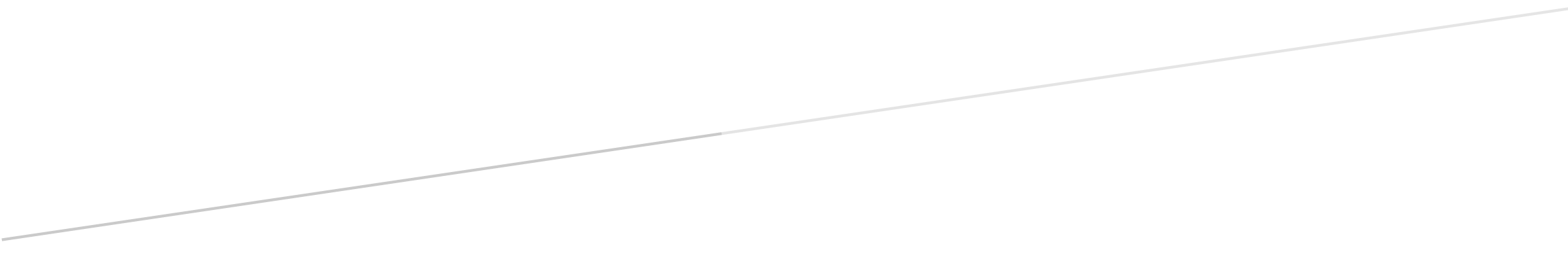 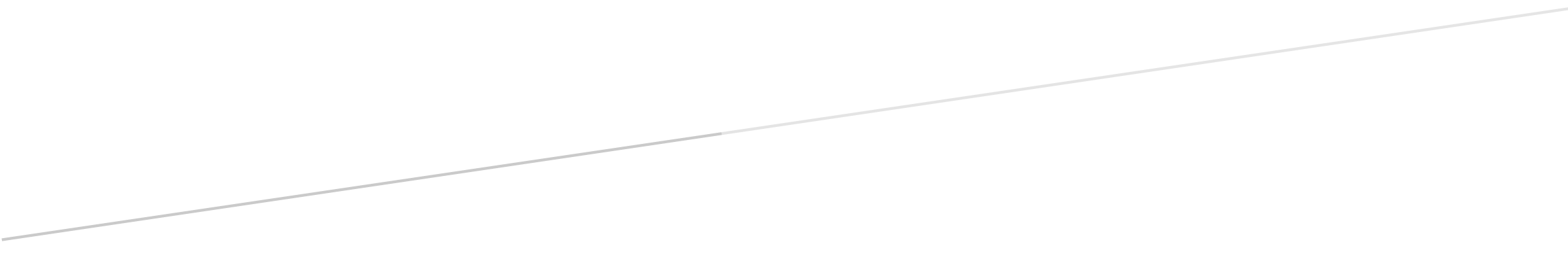 